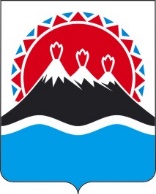 РЕГИОНАЛЬНАЯ СЛУЖБАЫ ПО ТАРИФАМ И ЦЕНАМ КАМЧАТСКОГО КРАЯПРОЕКТ ПОСТАНОВЛЕНИЯ                   г. Петропавловск-КамчатскийВ соответствии с Федеральным законом от 26.03.2003 № 35-ФЗ «Об электроэнергетике», постановлением Правительства Российской Федерации от 29.12.2011 № 1178 «О ценообразовании в области регулируемых цен (тарифов) в электроэнергетике», приказами Федеральной службы по тарифам России от 17.02.2012 № 98-э «Об утверждении Методических указаний по расчету тарифов на услуги по передаче электрической энергии, устанавливаемых с применением метода долгосрочной индексации необходимой валовой выручки», от 26.10.2010 № 254-э/1 «Об утверждении методических указаний по расчету и применению понижающих (повышающих) коэффициентов, позволяющих обеспечить соответствие уровня тарифов, установленных для организаций, осуществляющих регулируемую деятельность, уровню надежности и качества поставляемых товаров и оказываемых услуг», приказом ФАС России от 19.06.2018 № 834/18 «Об утверждении Регламента установления цен (тарифов) и (или) их предельных уровней, предусматривающего порядок регистрации, принятия к рассмотрению и выдачи отказов в рассмотрении заявлений об установлении цен (тарифов) и (или) их предельных уровней, и формы решения органа исполнительной власти субъекта Российской Федерации в области государственного регулирования тарифов», приказом Минэнерго России от 29.11.2016 № 1256 «Об утверждении методических указаний по расчету уровня надежности и качества поставляемых товаров и оказываемых услуг для организации по управлению единой национальной (общероссийской) электрической сетью и территориальных сетевых организаций», постановлением Правительства Камчатского края от 19.12.2008 № 424-П «Об утверждении Положения о Региональной службе по тарифам и ценам Камчатского края», протоколом Правления Региональной службы по тарифам и ценам Камчатского края от ХХ.10.2022 № ХХПОСТАНОВЛЯЮ:1. Внести в приложения 2, 3 к постановлению Региональной службы по тарифам и ценам Камчатского края от ХХ.ХХ.2022 № ХХ «Об установлении тарифов на услуги по передаче электрической энергии по сетям ООО «Терминал «Сероглазка» на 2023 -2027 годы», изменения, изложив их в редакции согласно приложениям 1, 2 к настоящему постановлению.4. Настоящее постановление вступает в силу через десять дней после дня его официального опубликования.Приложение 1к постановлению Региональной службыпо тарифам и ценам Камчатского края от ХХ.10.2022 № ХХДолгосрочные параметры регулирования для ООО «Терминал «Сероглазка», устанавливаемые на 2023-2027 годы,в отношении которой тарифы на услуги по передаче электрической энергии устанавливаются на основедолгосрочных параметров регулирования деятельности территориальных сетевых организацийПриложение 2к постановлению Региональной службы по тарифам и ценам Камчатского края от ХХ.10.2022 № ХХХНВВ ООО «Терминал «Сероглазка» на долгосрочный период регулирования (без учета оплаты потерь) на 2023 – 2027 годыПриложение 3к постановлению Региональной службы по тарифам и ценам Камчатского края от ХХ.10.2022 № ХХИндивидуальные тарифы на услуги по передаче электрической энергии для взаиморасчетов между ПАО «Камчатскэнерго» и ООО «Терминал «Сероглазка» на 2023 - 2027 годы[Дата регистрации]№[Номер документа]О внесении изменений в постановление Региональной службы по тарифам и ценам Камчатского края от ХХ.10.2022 № ХХ «Об установлении тарифов на услуги по передаче электрической энергии по сетям ООО «Терминал «Сероглазка» на 2023 -2027 годыВременно исполняющий обязанности руководителя[горизонтальный штамп подписи 1]В.А. Губинский№ п/пНаименование сетевой организации в субъекте Российской ФедерацииГодБазовый уровень подконтрольных расходовИндекс эффективности подконтрольных расходовКоэффициент эластичности подконтрольных расходов по количеству активовУровень потерь электрической энергии при ее передаче по электрическим сетямПоказатель средней продолжительности прекращения передачи электрической энергии на точку поставкиПоказатель средней частоты прекращения передачи электрической энергии на точку поставкиПоказатель уровня качества оказываемых услуг№ п/пНаименование сетевой организации в субъекте Российской ФедерацииГодмлн. руб.%%%часшт123456789101ООО «Терминал «Сероглазка»2023 год1,285--4,1190011ООО «Терминал «Сероглазка»2024 годХ10,75Х0011ООО «Терминал «Сероглазка»2025 годХ10,75Х0011ООО «Терминал «Сероглазка»2026 годХ10,75Х0011ООО «Терминал «Сероглазка»2027 годХ10,75Х001№ п/пНаименование сетевой организации в субъекте Российской ФедерацииГодНВВ ООО «Терминал «Сероглазка» без учета оплаты потерь№ п/пНаименование сетевой организации в субъекте Российской ФедерацииГодтыс. руб.1.ООО «Терминал «Сероглазка»2023 год911.ООО «Терминал «Сероглазка»2024 год621.ООО «Терминал «Сероглазка»2025 год1121.ООО «Терминал «Сероглазка»2026 год1 7161.ООО «Терминал «Сероглазка»2027 год1 769Наименование сетевых   
организацийГод1 полугодие 1 полугодие 1 полугодие 2 полугодие 2 полугодие 2 полугодие Наименование сетевых   
организацийГодДвухставочный тарифДвухставочный тарифОдноста-   
вочный     
тарифДвухставочный тарифДвухставочный тарифОдноставочный тарифНаименование сетевых   
организацийГодставка за 
содержание 
электрических     
сетейставка на 
оплату     
технологического    
расхода    
(потерь)Односта-   
вочный     
тарифставка за 
содержание 
электрических     
сетейставка     
на оплату 
технологического    
расхода    
(потерь)Одноставочный тарифНаименование сетевых   
организацийГодруб./МВт·месруб./МВт·чруб./кВт·чруб./МВт·месруб./МВт·чруб./кВт·ч12345678ПАО «Камчатскэнерго» и ООО «Терминал «Сероглазка»2023 год4 7924360,0104 7924360,01ПАО «Камчатскэнерго» и ООО «Терминал «Сероглазка»2024 год4 7924360,0104 7924560,010ПАО «Камчатскэнерго» и ООО «Терминал «Сероглазка»2025 год5 8844740,0125 8844740,012ПАО «Камчатскэнерго» и ООО «Терминал «Сероглазка»2026 год89 9354930,18889 9354930,188ПАО «Камчатскэнерго» и ООО «Терминал «Сероглазка»2027 год92 7625130,19492 7625130,194